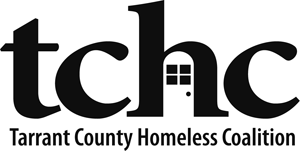 FY 2015 CoC Intent to RenewDue Date: September 28, 2015, 12:00 PMSubmit Document to: lauren@ahomewithhope.orgRenewing Project Information (Please complete one form per project)Additional contacts to copy on email updates about the FY 2015 Intent to Renew and CoC application process:Applicant AttestationI understand and agree:________________________			____________________________		___________Recipient:Subrecipient(s):Project Name:Grant Number:Project Type (PSH, RRH, TH):Current Funding Level
(Must match FY 2014 GIW):Current Grant Balance in eLOCCS:Anticipated amount of your renewal:Brief description of significant changes (e.g., match challenges necessitate reduction, plan to switch project type):Primary Point of Contact:Telephone:(         )Email:First NameLast NameEmail Address_____InitialTime is of the essence in all aspects of the Continuum of Care Program, including the Intent to Renew, application, and reporting: our organization will meet all deadlines and work quickly to correct deficiencies, provide requested information, and support the community-wide application process and implementation of the program._____InitialCorrections, clarification, updates, and supplemental information will be posted to the TCHC website throughout the application process; therefore, our organization will regularly review the content on the webpage, http://www.ahomewithhope.org/funding-opportunities/.  _____InitialIt is our responsibility to contact TCHC if changes in the contact information for the point of contact for this application are needed.Printed Name & TitleSignatureDate